СХЕМЫ РЫБОВОДНЫХ УЧАСТКОВСведения о рыбоводных участках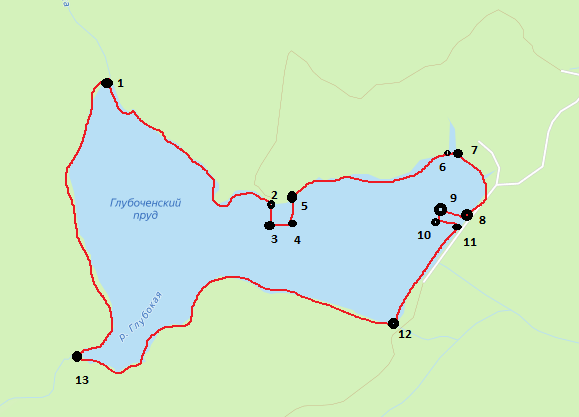 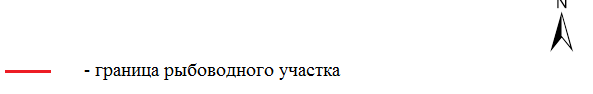 Границы рыбоводного участкаНаименование водного объектаМуниципальное образованиеПлощадь, гаВидводопользованияот точки 1 (56.383482979, 60.071745030)* по береговой линии до точки 2 (56.376508979, 60.087000029), от точки 2 по прямой линии через акваторию до точки 3 (56.374592979, 60.085814029), от точки 3 по прямой линии через акваторию до точки 4 (56.374578979, 60.087959029), от точки 4 по прямой линии через акваторию до точки 5 (56.375536979, 60.087981029) по береговой линии до точки 6 (56.378835978, 60.100852029), от точки 6 по прямой линии через акваторию до точки 7 (56.378823978, 60.102268029), от точки 7 по береговой линии до точки 8 (56.376412978, 60.103287029), от точки 8 по прямой линии через акваторию до точки 9 (56.376403979, 60.100423029), от точки 9 по прямой линии через акваторию до точки 10 (56.375830979, 60.099968029), от точки 10 по прямой линии через акваторию до точки 11 (56.376142978, 60.102870029), от точки 11 по береговой линии через точки: 12 (56.370545979, 60.096472029) и 13 (56.368837979, 60.068435029) до точки 1участок Глубочинского водохранилищаПолевской городской округ200,0совместное* здесь и далее для обозначения географических координат точек используется система координат ГСК 2011* здесь и далее для обозначения географических координат точек используется система координат ГСК 2011* здесь и далее для обозначения географических координат точек используется система координат ГСК 2011* здесь и далее для обозначения географических координат точек используется система координат ГСК 2011* здесь и далее для обозначения географических координат точек используется система координат ГСК 2011